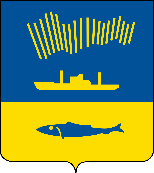 АДМИНИСТРАЦИЯ ГОРОДА МУРМАНСКАП О С Т А Н О В Л Е Н И Е 11.11.2022                                                                                                        № 3504В соответствии с постановлениями администрации города Мурманска                от 13.11.2017 № 3610 «Об утверждении муниципальной программы города Мурманска «Управление имуществом и жилищная политика» на 2018-2024 годы», от 15.01.2014 № 77 «Об утверждении порядка  предоставления социальных выплат молодым и многодетным семьям – участникам подпрограммы «Обеспечение жильем молодых и многодетных семей города Мурманска» на 2018-2024 годы», от 23.08.2019 № 2856 «Об утверждении списков на 2020 год молодых и многодетных семей – участников подпрограммы «Обеспечение жильем молодых и многодетных семей города Мурманска» на 2018-2024 годы муниципальной программы города Мурманска «Управление имуществом и жилищная политика» на 2018-2024 годы»                        п о с т а н о в л я ю: Внести в приложение № 1 к постановлению администрации города Мурманска от 25.03.2022 № 742 «Об утверждении списков молодых и многодетных семей – претендентов на получение социальных выплат в 2022 году в рамках реализации подпрограммы «Обеспечение жильем молодых и многодетных семей города Мурманска» на 2018-2024 годы муниципальной программы города Мурманска «Управление имуществом и жилищная политика» на 2018-2024 годы» (в ред. постановлений от 29.04.2022 № 1093,    от 27.06.2022 № 1782, от 19.09.2022 № 2664) (далее – Подпрограмма) следующие изменения: 1.1. Пункты 1, 18, 30, 35, 45 исключить, изменив последующую нумерацию.1.2. Дополнить новыми пунктами 50 - 56 согласно приложению                        к настоящему постановлению.1.3. В строке «Итого» число «35 610 960» заменить числом «37 195 200».Внести в приложение № 2 к постановлению администрации города Мурманска от 25.03.2022 № 742 «Об утверждении списков молодых и многодетных семей – претендентов на получение социальных выплат в 2022 году в рамках реализации подпрограммы «Обеспечение жильем молодых и многодетных семей города Мурманска» на 2018-2024 годы муниципальной программы города Мурманска «Управление имуществом и жилищная политика» на 2018-2024 годы» (в ред. постановлений от 29.04.2022 № 1093,              от 27.06.2022 № 1782, от 19.09.2022 № 2664) следующие изменения:2.1. Пункты 9 и 13 исключить, изменив последующую нумерацию.2.2. В строке «Итого» число «13 018 320» заменить числом «10 951 920».Комитету по экономическому развитию администрации города Мурманска (Канаш И.С.) обеспечить выдачу свидетельств о праве на получение социальной выплаты на приобретение (строительство) жилья в 2022 году молодым семьям – участникам Подпрограммы, указанным в приложении к настоящему постановлению.Управлению финансов администрации города Мурманска                (Умушкина О.В.) обеспечить финансирование социальных выплат на приобретение (строительство) жилья в пределах лимитов бюджетных обязательств, предусмотренных главному распорядителю бюджетных средств на 2022 год на реализацию Подпрограммы.Отделу информационно-технического обеспечения и защиты информации администрации города Мурманска (Кузьмин А.Н.) разместить настоящее постановление без приложения на официальном сайте администрации города Мурманска в сети Интернет.6. Контроль за выполнением настоящего постановления возложить                на заместителя главы администрации города Мурманска Синякаева Р.Р.Глава администрации города Мурманска                                                                       Ю.В. Сердечкин